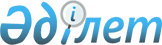 Об установлении границ (черты) некоторых населенных пунктов Таласского района
					
			Утративший силу
			
			
		
					Постановление акимата Таласского района Жамбылской области от 30 июня 2020 года № 249 и решение Таласского районного маслихата Жамбылской области от 15 июня 2020 года № 75-7. Зарегистрировано Департаментом юстиции Жамбылской области 9 июля 2020 года № 4678. Утратило силу постановлением акимата Таласского района Жамбылской области от 27 июня 2023 года № 01-175 и решением Таласского районного маслихата Жамбылской области от 27 июня 2023 года № 5-11
      Сноска. Утратило силу постановлением акимата Таласского района Жамбылской области от 27.06.2023 № 01-175 и решением Таласского районного маслихата Жамбылской области от 27.06.2023 № 5-11 (вводится в действие по истечении десяти календарных дней после дня его первого официального опубликования).
      В соответствии со статьей 17, пунктом 5 статьи 108 Земельного кодекса Республики Казахстан от 20 июня 2003 года, подпунктом 3) статьи 12 Закона Республики Казахстан от 8 декабря 1993 года "Об административно-территориальном устройстве Республики Казахстан" и Законом Республики Казахстан от 23 января 2001 года "О местном государственном управлении и самоуправлении в Республике Казахстан", акимат Таласского района ПОСТАНОВЛЯЕТ и Таласский районный маслихат РЕШИЛ:
      1. Установить границы (черты) некоторых населенных пунктов Таласского района:
      1) границу села Есейхан Каратауского сельского округа общей площадью 157,7417 гектар согласно приложению 1;
      2) границу села Майтобе Бериккаринского сельского округа общей площадью 250,0078 гектар согласно приложению 2;
      3) границу села Кожагаппар Бериккаринского сельского округа общей площадью 106,4969 гектар согласно приложению 3;
      4) границу села Болтирик шешен Кенесского сельского округа общей площадью 228,2895 гектар согласно приложению 4;
      5) границу разъезда Кошек батыр Кенесского сельского округа общей площадью 248,0161гектар согласно приложению 5;
      6) границу села Талапты Бостандыкского сельского округа общей площадью 74,5707 гектар согласно приложению 6;
      7) границу села Бостандык Бостандыкского сельского округа общей площадью 307,78 гектар согласно приложению 7;
      8) границу села Каскабулак Каскабулакского сельского округа общей площадью 179,7364 гектар согласно приложению 8;
      9) границу села Аккум Аккумского сельского округа общей площадью 248,1811 гектар согласно приложению 9;
      10) границу села Акколь Аккольского сельского округа общей площадью 704,2 гектар согласно приложению 10;
      11) границу села Ойык Ойыкского сельского округа общей площадью 471,0 гектар согласно приложению 11;
      12) границу села Кызылаут Кызылаутского сельского округа общей площадью 179,32 гектар согласно приложению 12;
      13) границу села С.Шакиров С.Шакировского сельского округа общей площадью 240,1048 гектар согласно приложению 13;
      14) границу села Ушарал Ушаралского сельского округа общей площадью 507,1655 гектар согласно приложению 14.
      2. Контроль за исполнением настоящего совместного постановления и решения возложить на постоянную комиссию Таласского районного маслихата по вопросам социально-экономического развития, бюджета, местного налога и городского хозяйства.
      3. Настоящее совместное постановление и решение вступает в силу со дня государственной регистрации в органах юстиции и вводится в действие по истечении десяти календарных дней после дня его первого официального опубликования. Экспликация земельных участков по установлению границ села Есейхан Каратауского сельского округа Экспликация земельных участков по установлению границ села Майтюбе Бериккаринского сельского округа Экспликация земельных участков по установлению границ села Кожагаппар Бериккаринского сельского округа Экспликация земельных участков по установлению границ села Болтирик шешен Кенесского сельского округа Экспликация земельных участков по установлению границ села Кошек батыр Кенесского сельского округа Экспликация земельных участков по установлению границ села Талапты Бостандыкского сельского округа Экспликация земельных участков по установлению границ села Бостандык Бостандыкского сельского округа Экспликация земельных участков по установлению границ села Каскабулак Каскабулакского сельского округа Экспликация земельных участков по установлению границ села Аккум Аккумского сельского округа Экспликация земельных участков по установлению границ села Акколь Аккольского сельского округа Экспликация земельных участков по установлению границ села Ойык Ойыкского сельского округа Экспликация земельных участков по установлению границ села Кызылаут Кызылаутского сельского округа Экспликация земельных участков по установлению границ села С.Шакирова С.Шакировского сельского округа Экспликация земельных участков по установлению границ села Ушарал Ушаралского сельского округа
					© 2012. РГП на ПХВ «Институт законодательства и правовой информации Республики Казахстан» Министерства юстиции Республики Казахстан
				
      Аким Таласского района 

Б. Казанбасов

      Председатель сессии Таласского 

      районного маслихата 

Е. Кулекеев

      Секретарь маслихата 

      Таласского района 

А. Тулебаев
Приложение 1 к постановлению 
акимата Таласского района
от "30" июня 2020 года №249
и к решению Таласского
районного маслихата
от "15" июня 2020 года №75-7
№
Земельные участки, предоставленные в границах
Общая площадь, гектар
Пашня, гектар
Пашня, гектар
Многолетние насаждения, гектар
Сенокос, гектар
Пастбище, гектар
Под водой, гектар
Под дорогами, гектар
Под строительство, гектар
Прочие земли, гектар
№
Земельные участки, предоставленные в границах
Общая площадь, гектар
всего
В том числе орошаемые
Многолетние насаждения, гектар
Сенокос, гектар
Пастбище, гектар
Под водой, гектар
Под дорогами, гектар
Под строительство, гектар
Прочие земли, гектар
1
Земли села Есейхан Каратауского сельского округа
2047,0
40,0
16,0
14,0
0
1883,0
17,0
63,0
6,0
24,0
2
В том числе земли населенного пункта
157,7417
40,0
16,0
14,0
0
22,7417
4,0
57,0
6,0
14,0Приложение 2
к постановлению акимата
акимата Таласского района
от "30" июня 2020 года №249
и к решению Таласского
районного маслихата
от "15" июня 2020 года №75-7
№
Земельные участки, предоставленные в границах
Общая площадь, гектар
Пашня, гектар
Пашня, гектар
Многолетние насаждения, гектар
Сенокос, гектар
Пастбище, гектар
Под водой, гектар
Под дорогами, гектар
Под строительство, гектар
Прочие земли, гектар
№
Земельные участки, предоставленные в границах
Общая площадь, гектар
всего
В том числе орошаемые
Многолетние насаждения, гектар
Сенокос, гектар
Пастбище, гектар
Под водой, гектар
Под дорогами, гектар
Под строительство, гектар
Прочие земли, гектар
1
Земли села Майтюбе Бериккаринского сельского округа
809,6632
65,0
30,0
14,0
75,0
590,1878
3,0
43,25
7,0
12,2254
2
В том числе земли населенного пункта
250,0078
65,0
30,0
14,0
0
116,5324
0
43,25
7,0
4,2254Приложение 3
к постановлению акимата
акимата Таласского района
от "30" июня 2020 года №249
и к решению Таласского
районного маслихата
от "15" июня 2020 года №75-7
№
Земельные участки, предоставленные в границах
Общая площадь, гектар
Пашня, гектар
Пашня, гектар
Многолетние насаждения, гектар
Сенокос, гектар
Пастбище, гектар
Под водой, гектар
Под дорогами, гектар
Под строительство, гектар
Прочие земли, гектар
№
Земельные участки, предоставленные в границах
Общая площадь, гектар
Всего
В том числе орошаемые
Многолетние насаждения, гектар
Сенокос, гектар
Пастбище, гектар
Под водой, гектар
Под дорогами, гектар
Под строительство, гектар
Прочие земли, гектар
1
Земли села Кожагаппар Бериккаринского сельского округа
588,0
31,0
0
7,0
0
528,0
4,0
6,0
6,0
6,0
2
В том числе земли населенного пункта
106,4969
31,0
0
7,0
0
55,4969
0
6,0
6,0
1,0Приложение 4
к постановлению акимата
акимата Таласского района
от "30" июня 2020 года №249
и к решению Таласского
районного маслихата
от "15" июня 2020 года №75-7
№
Земельные участки, предоставленные в границах
Общая площадь, гектар
Пашня, гектар
Пашня, гектар
Многолетние насаждения, гектар
Сенокос, гектар
Пастбище, гектар
Под водой, гектар
Под дорогами, гектар
Под строительство, гектар
Прочие земли, гектар
№
Земельные участки, предоставленные в границах
Общая площадь, гектар
Всего
В том числе орошаемые
Многолетние насаждения, гектар
Сенокос, гектар
Пастбище, гектар
Под водой, гектар
Под дорогами, гектар
Под строительство, гектар
Прочие земли, гектар
1
Земли села Болтирик шешен Кенесского сельского округа
4618,6
59,0
44,0
2,0
0
4400,6
35,0
95,0
9,0
18,0
2
В том числе земли населенного пункта
228,2895
59,0
44,0
2,0
0
68,2895
0
89,0
9,0
1,0Приложение 5
к постановлению акимата
акимата Таласского района
от "30" июня 2020 года №249
и к решению Таласского
районного маслихата
от "15" июня 2020 года №75-7
№
Земельные участки, предоставленные в границах
Общая площадь, гектар
Пашня, гектар
Пашня, гектар
Многолетние насаждения, гектар
Сенокос, гектар
Пастбище, гектар
Под водой, гектар
Под дорогами, гектар
Под строительство, гектар
Прочие земли, гектар
№
Земельные участки, предоставленные в границах
Общая площадь, гектар
Всего
В том числе орошаемые
Многолетние насаждения, гектар
Сенокос, гектар
Пастбище, гектар
Под водой, гектар
Под дорогами, гектар
Под строительство, гектар
Прочие земли, гектар
1
Земли села Кошек батыр Кенесского сельского округа
2969,0
38,0
20,0
0
0
2724,0
14,0
164,0
4,0
25,0
2
В том числе земли населенного пункта
248,0161
38,0
20,0
0
0
40,0161
0,5
162,0
4,0
3,5Приложение 6
к постановлению акимата
акимата Таласского района
от "30" июня 2020 года №249
и к решению Таласского
районного маслихата
от "15" июня 2020 года №75-7
№
Земельные участки, предоставленные в границах
Общая площадь, гектар
Пашня, гектар
Пашня, гектар
Многолетние насаждения, гектар
Сенокос, гектар
Пастбище, гектар
Под водой, гектар
Под дорогами, гектар
Под строительство, гектар
Прочие земли, гектар
№
Земельные участки, предоставленные в границах
Общая площадь, гектар
Всего
В том числе орошаемые
Многолетние насаждения, гектар
Сенокос, гектар
Пастбище, гектар
Под водой, гектар
Под дорогами, гектар
Под строительство, гектар
Прочие земли, гектар
1
Земли села Талапты Бостандыкского сельского округа
835,0
20,0
20,0
3,0
0
781,0
3,0
18,0
3,0
7,0
2
В том числе земли населенного пункта
74,5707
20,0
20,0
3,0
0
29,0707
0,5
18,0
3,0
1,0Приложение 7
к постановлению акимата
акимата Таласского района
от "30" июня 2020 года №249
и к решению Таласского
районного маслихата
от "15" июня 2020 года №75-7
№
Земельные участки, предоставленные в границах
Общая площадь, гектар
Пашня, гектар
Пашня, гектар
Многолетние насаждения, гектар
Сенокос, гектар
Пастбище, гектар
Под водой, гектар
Под дорогами, гектар
Под строительство, гектар
Прочие земли, гектар
№
Земельные участки, предоставленные в границах
Общая площадь, гектар
Всего
В том числе орошаемые
Многолетние насаждения, гектар
Сенокос, гектар
Пастбище, гектар
Под водой, гектар
Под дорогами, гектар
Под строительство, гектар
Прочие земли, гектар
1
Земли села Бостандык Бостандыкского сельского округа
1436,0
87,0
30,0
2,0
0
1268,6314
10,0
39,0
9,0
20,3686
2
В том числе земли населенного пункта
307,78
82,0
30,0
2,0
0
147,4114
10,0
37,0
9,0
20,3686Приложение 8
к постановлению акимата
акимата Таласского района
от "30" июня 2020 года №249
и к решению Таласского
районного маслихата
от "15" июня 2020 года №75-7
№
Земельные участки, предоставленные в границах
Общая площадь, гектар
Пашня, гектар
Пашня, гектар
Многолетние насаждения, гектар
Сенокос, гектар
Пастбище, гектар
Под водой, гектар
Под дорогами, гектар
Под строительство, гектар
Прочие земли, гектар
№
Земельные участки, предоставленные в границах
Общая площадь, гектар
Всего
В том числе орошаемые
Многолетние насаждения, гектар
Сенокос, гектар
Пастбище, гектар
Под водой, гектар
Под дорогами, гектар
Под строительство, гектар
Прочие земли, гектар
1
Земли села Каскабулак Каскабулакского сельского округа
2750,5849
29,0
0
10,0
27,0
2578,5849
23,0
64,0
8,0
11,0
2
В том числе земли населенного пункта
179,7364
29,0
0
10,0
0
71,7364
5,0
54,0
8,0
2,0Приложение 9
к постановлению акимата
акимата Таласского района
от "30" июня 2020 года №249
и к решению Таласского
районного маслихата
от "15" июня 2020 года №75-7
№
Земельные участки, предоставленные в границах
Общая площадь, гектар
Пашня, гектар
Пашня, гектар
Многолетние насаждения, гектар
Сенокос, гектар
Пастбище, гектар
Под водой, гектар
Под дорогами, гектар
Под строительство, гектар
Прочие земли, гектар
№
Земельные участки, предоставленные в границах
Общая площадь, гектар
Всего
В том числе орошаемые
Многолетние насаждения, гектар
Сенокос, гектар
Пастбище, гектар
Под водой, гектар
Под дорогами, гектар
Под строительство, гектар
Прочие земли, гектар
1
Земли села Аккум Аккумского сельского округа
1505,7364
59,0
20,0
0
0
1271,0003
7,0
140,0
13,4799
15,1230
2
В том числе земли населенного пункта
248,1811
59,0
20,0
0
0
39,4996
0
136,2016
13,4799
0Приложение 10
к постановлению акимата
акимата Таласского района
от "30" июня 2020 года №249
и к решению Таласского
районного маслихата
от "15" июня 2020 года №75-7
№
Земельные участки, предоставленные в границах
Общая площадь, гектар
Пашня, гектар
Пашня, гектар
Многолетние насаждения, гектар
Сенокос, гектар
Пастбище, гектар
Под водой, гектар
Под дорогами, гектар
Под строительство, гектар
Прочие земли, гектар
№
Земельные участки, предоставленные в границах
Общая площадь, гектар
Всего
В том числе орошаемые
Многолетние насаждения, гектар
Сенокос, гектар
Пастбище, гектар
Под водой, гектар
Под дорогами, гектар
Под строительство, гектар
Прочие земли, гектар
1
Земли села Акколь Аккольского сельского округа
3072,2
50,0
0
4,0
0
2872,2
25,0
90,0
4,0
27,0
2
В том числе земли населенного пункта
704,2
50,0
50,0
4,0
0
517,7
0
90,0
4,0
38,5Приложение 11
к постановлению акимата
акимата Таласского района
от "30" июня 2020 года №249
и к решению Таласского
районного маслихата
от "15" июня 2020 года №75-7
№
Земельные участки, предоставленные в границах
Общая площадь, гектар
Пашня, гектар
Пашня, гектар
Многолетние насаждения, гектар
Сенокос, гектар
Пастбище, гектар
Под водой, гектар
Под дорогами, гектар
Под строительство, гектар
Прочие земли, гектар
№
Земельные участки, предоставленные в границах
Общая площадь, гектар
Всего
В том числе орошаемые
Многолетние насаждения, гектар
Сенокос, гектар
Пастбище, гектар
Под водой, гектар
Под дорогами, гектар
Под строительство, гектар
Прочие земли, гектар
1
Земли села Ойык Ойыкского сельского округа
8897,2
147,0
0
14,0
0
8061,2
114,0
420,0
19,0
122,0
2
В том числе земли населенного пункта
471,0
42,0
0
12,0
0
0
0
311,0
10,0
96,8Приложение 12
к постановлению акимата
акимата Таласского района
от "30" июня 2020 года №249
и к решению Таласского
районного маслихата
от "15" июня 2020 года №75-7
№
Земельные участки, предоставленные в границах
Общая площадь, гектар
Пашня, гектар
Пашня, гектар
Многолетние насаждения, гектар
Сенокос, гектар
Пастбище, гектар
Под водой, гектар
Под дорогами, гектар
Под строительство, гектар
Прочие земли, гектар
№
Земельные участки, предоставленные в границах
Общая площадь, гектар
Всего
В том числе орошаемые
Многолетние насаждения, гектар
Сенокос, гектар
Пастбище, гектар
Под водой, гектар
Под дорогами, гектар
Под строительство, гектар
Прочие земли, гектар
1
Земли села Кызылаут Кызылаутского сельского округа
1521,3114
84,0
0
6,0
0
1268,3114
4,0
73,0
8,0
78,0
2
В том числе земли населенного пункта
179,32
84,0
0
6,0
0
0
4,0
73,0
8,0
4,32Приложение 13
к постановлению акимата
акимата Таласского района
от "30" июня 2020 года №249
и к решению Таласского
районного маслихата
от "15" июня 2020 года №75-7
№
Земельные участки, предоставленные в границах
Общая площадь, гектар
Пашня, гектар
Пашня, гектар
Многолетние насаждения, гектар
Сенокос, гектар
Пастбище, гектар
Под водой, гектар
Под дорогами, гектар
Под строительство, гектар
Прочие земли, гектар
№
Земельные участки, предоставленные в границах
Общая площадь, гектар
Всего
В том числе орошаемые
Многолетние насаждения, гектар
Сенокос, гектар
Пастбище, гектар
Под водой, гектар
Под дорогами, гектар
Под строительство, гектар
Прочие земли, гектар
1
Земли села С.Шакирова С.Шакировского сельского округа
483,7326
71,0
40,0
0
0
243,5384
6,0
141,0
8,0
14,1942
2
В том числе земли населенного пункта
240,1048
71,0
40,0
0
0
2,1048
6,0
141,0
8,0
12,0Приложение 14
к постановлению акимата
акимата Таласского района
от "30" июня 2020 года №249
и к решению Таласского
районного маслихата
от "15" июня 2020 года №75-7
№
Земельные участки, предоставленные в границах
Общая площадь, гектар
Пашня, гектар
Пашня, гектар
Многолетние насаждения, гектар
Сенокос, гектар
Пастбище, гектар
Под водой, гектар
Под дорогами, гектар
Под строительство, гектар
Прочие земли, гектар
№
Земельные участки, предоставленные в границах
Общая площадь, гектар
Всего
В том числе орошаемые
Многолетние насаждения, гектар
Сенокос, гектар
Пастбище, гектар
Под водой, гектар
Под дорогами, гектар
Под строительство, гектар
Прочие земли, гектар
1
Земли села Ушарал Ушаралского сельского округа
3994,0
136,0
0
2,0
0
3735,0
12,0
68,0
14,0
27,0
2
В том числе земли населенного пункта
507,1655
136,0
0
2,0
0
273,1655
7,0
68,0
14,0
7,0